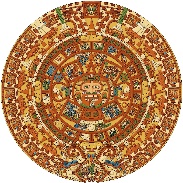 La Academia Dolores Huerta Charter Middle School “A Dual Language Charter Middle School”400 W.Bell St.Las Cruces, NM 88005Phone: 575-526-2984Fax: 575-523-5407 Mission/misión: Create an engaging culturally diverse education program of the arts and languages that enable LADH middle school students to achieve high personal growth and strong social-cultural identity that leads to academic success. Crear un programa educativo en el lenguaje y las artes comprometido con la diversidad cultural, que permita a los estudiantes de la escuela secundaria La Academia Dolores Huerta adquirir un alto crecimiento personal y una fuerte identidad social y cultural que los conduzca al éxito académico.Regular Governing Council (GC) MeetingThursday, February11, 2021 at 5:30 PM, LADHZoom Link: https://zoom.us/j/93328042590?pwd=S1Y4WWovUTQrU2lLcEZpWnpLbXdXQT09Meeting ID: 933 2804 2590Passcode: LUqV4KAdrian Gaytan moved to call the meeting to order at 5:35 PM; Michael Sena secondedRoll-call vote:Yoli Silva: yesMichael Sena: yesAdrian Gaytan: yesElaine Palma: yesRobert Palacios: yesNone opposed, motion passedRoll call and establish quorumGC Members Present: Adrian Gaytan, PresidentYoli Silva, Vice-PresidentRobert Palacios, TreasurerElaine Palma, SecretaryMichael Sena, General MemberQuorum establishedGuests: Sylvy Galvan de Lucero, Head Administrator; Michelle Paz, Vice-Principal; Mirna Rodriguez, Business Specialist; Veronica Lucio, parentAdrian Gaytan moved to approval the regular GC 2.11.21 meeting agenda; Yoli Silva seconded Roll-call vote:Yoli Silva: yesMichael Sena: yesAdrian Gaytan: yesElaine Palma: yesRobert Palacios: yesNone opposed, motion passedOpen forum-public input*Mrs. Lucio noted that she was in attendance at the meeting because she was interested in learning more about the school’s re-entry plan. She expressed concerns about 6th and 7th graders attending school on different days than 8th graders as she has 7th and 8th grade students. She is concerned about exposure from one grade to another is households that have children in different grade levels. Public comments and observations regarding education policy and governance issues, as well as the strategic planning are heard at this time. Time limit per presenter may be imposed by ChairReview, discussion, and possible approval of January 14, 2020 Regular GC Meeting Minutes.Adrian Moved to approve the January 14, 2020 Regular GC Meeting Minutes; Michael Sena secondedRoll-call vote:Yoli Silva: yesMichael Sena: yesAdrian Gaytan: yesElaine Palma: yesRobert Palacios: yesNone opposed, motion passedACTION ITEMSReview, discussion, and possible approval of reentry plan. Mrs. Galvan de Lucero shared the re-entry plan, which is based on NM PED reentry plan:Provided clarification on the difference between a micro and macro school: Micro schools only have 100 students. Although LADH has less than 100 students, it has the capacity for 120 students and limited staff. Therefore, LADH is considered a traditional school under the NM PED re-entry plan. No more than 50% of the student body can be on campus at one time. LADH 8th graders make up 50% of the student populationApproved ratio: 10-students to one teacherIf a student selects to continue learning remotely, they must stay remote for the remainder of the year. Students in remote learning will log on in real time; allowing for active class participation. Breakfast and lunch will be provided in the classroom. LADH will continue its partnership with LCPS and will receive individually packaged meals from them for distribution.All desks have been set up with clear sneeze guard dividers.School will begin at 8:15. Before students/teachers/staff are allowed to enter the building, their temperature will be checked, and they will complete a symptoms check-list. All students are divided into groups. Groups are isolated and will not mix with any other groups.6th and 7th graders will be on campus Mondays and Tuesdays.6th graders: only have one group: 10 in person; 3 staying remote7th graders: are divided into two groups with the first group consisting of  10 in person and 1 remote and second group having 9 in person and none remote. Received two 7th grade transfers from LCPS yesterday and only have room for one more transfer. 8th graders will be on campus on Thursdays and Fridays. Grade has been divided into four groups.All electives will be held virtually on Wednesdays from 11:30-3:30. Elective teachers will be on campus every day as they will sub and provide support as neededWednesday mornings are reserved for professional development.6th and 7th periods are reserved for tutoring and interventionsThe students will be moving to different classrooms instead of having the teachers move classrooms. Settled on this plan to provide students chances to move/walk around. Classes will be released on a staggered schedule; teachers will be using walkie talkies. Hallways allow for students to be 6-feet apart at all times. Arrows have been placed on hallway floors to inform students of which direction they can travel and to designate double lane.  Mrs. Lucio asked questions specific to her students and Mr. Gaytan let her know it was not time for questions/input.Mr. Palacios asked if LADH had enough sanitation supplies. Both Mrs. Galvan de Lucero and Ms. Paz indicated that they have enough supplies to last for the remainder of the year. Ms. Paz noted that they will be asking parents to provide a box of tissue and sanitation wipes. No one will be allowed entry into the school without a mask. Every student is getting two cloths masks. LADH has about 300-disposible masks; therefore, is a student arrives without a mask then one will be provided to them.Mr. Gaytan asked about fire drills. Mrs. Galvan de Lucero noted that there is enough outdoor space to keep everyone separated. Front doors will be entry only and side hall doors exit only.There are six-foot markers outside.All but one janitorial staff has been vaccinated. Created an isolated room for students who present with symptoms. Parents will be notified and asked to pick up their student as soon as possible. Student will not be allowed reentry until they present a negative test. Mr. Gaytan requested that pictures be taken to share with families and students. Mrs. Galvan de Lucero noted that creative media teacher was on campus yesterday to make a short film to explain ne procedures and will be presented to the parents. Mr. Palacios asked if any staff members were concerned about returning. Mrs. Galvan de Lucero noted that no staff members expressed concerns. All materials will be uploaded onto Canvas, allowing for a seamless transition in case remote learning is required.Students will be required to bring and take home their laptops daily. School has a few laptops that can be checked out in case a student forgets their laptop. Mr. Sena asked about procedures for teachers that leave campus for lunch/appointments. Mrs. Galvan de Lucero noted that they would have to follow the same morning/arrival procedures. 25% (i.e., 4-5 people per week) of the staff is required to be tested for COVID weekly and results reported to the State. Kits are delivered via FedEx; staff has a Zoom session with a nurse; sends kit off; results are provided the next day. Over 88% of LADH will be completely vaccinated by end of day tomorrow. Building is set to get inspected next week; pending GC approval of reentry plan.Robert Palacios moved to approve the re-entry plan; Adrian Gaytan secondedRoll-call vote:Yoli Silva: yesMichael Sena: yesAdrian Gaytan: yesElaine Palma: yesRobert Palacios: yesNone opposed, motion passed Review, discussion, and possible approval of updated Conflict of Interest Policy. Elaine Palma presented final policy, which was revied and edited by LADH lawyer.Robert Palacios moved to approve the updated Conflict of Interest Policy; Michael Sena secondedRoll-call vote:Yoli Silva: yesMichael Sena: yesAdrian Gaytan: yesElaine Palma: yesRobert Palacios: yesNone opposed, motion passedNEW BUSINESS: DISCUSSION ITEMS ONLY – NO ACTION WILL BE TAKENFinance Committee Report:Robert Palacios presented:No BARs to present this monthCurrently $713,000 in operating budgetTaking a look at any monies that need to be returned due to low enrollmentNew bank account has opened due to concerns about possible fraudMr. Palacios asked if GC could have access to bank account; Mrs. Rodriguez stated she would research and asked as in previous trainings she was instructed not to give accessOn track to close out year. Not sure if 2021-2022 budget will be ready prior to contract negations, as workshops are not until the week before. Online learning update: Student attendance: Slight improvement noted as students are trying to catch up. Reminders and phone calls are continuously going on to increase student attendance. No reminders this week b/c so busy with reentry plan. Ms. Paz has been diligent on reminding students of the importance of finishing strong (turning in homework, being present in class, etc.). Teachers are finally feeling comfortable with Canvas and like that will be able to continue to use it when in person  Academic Progress: Virtual midyear Illuminate assessments will start next week. 2020-2021 student recruitment/enrollment update: 73 students enrolledEnrolled two new transfer students from LCPS.Have two pending out of country registrations7 preregistrations for 2021-2022Sent GC promotion flierHead Administrators Report: (see attached report)Contract negotiations with PEC are scheduled for 4/7/21CCP Projects: modified number of required hours due to COVID restrictions.Reentry site visit scheduled for week of 2.16.21, unsure if it will be in person or virtual2.11.21 School Leaders Conference Call: NM applied for a waiver for all testing. Can use Illuminate data to share with the State if opt out of State mandated testing. Progress reports will be sent out next Wednesday.Virtual open house: 2.25 or 2.26Still working with Engage NM and CYFDSecretary ReportGC Recruitment: Continue to look for an interested parent to join GC. Please refer parents to Mr. Gaytan or Mrs. Palma.  GC Training: Reminder to continue completing training. Adjourn GC general meetingAdrian Gaytan moved to adjourn the general GC meeting at 6:34PM; Robert Palacios secondedRoll-call vote:Yoli Silva: yesMichael Sena: yesAdrian Gaytan: yesElaine Palma: yesRobert Palacios: yesNone opposed, motion passed*Any individual attending a board meeting may sign in to participate in the Public Input section of the Agenda, if any. Such persons may speak on any item after the individual is recognized by the President of the Board and introduces himself/herself at the podium. The Governing Council of La Academia Dolores Huerta will not take action on any item presented under Public Input, until an opportunity to do so is afforded. La Academia Dolores Huerta will provide an interpreter for the Hearing Impaired and simultaneous Spanish translation upon request. Requests should be submitted to the chancellor’s office three days prior to the meeting.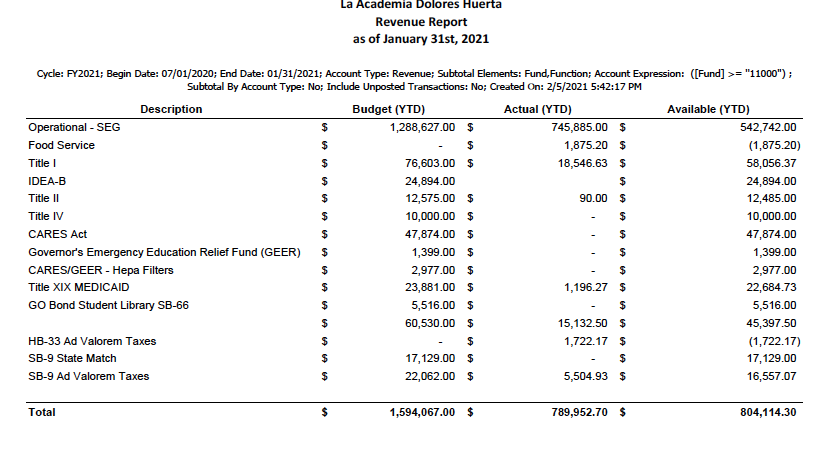 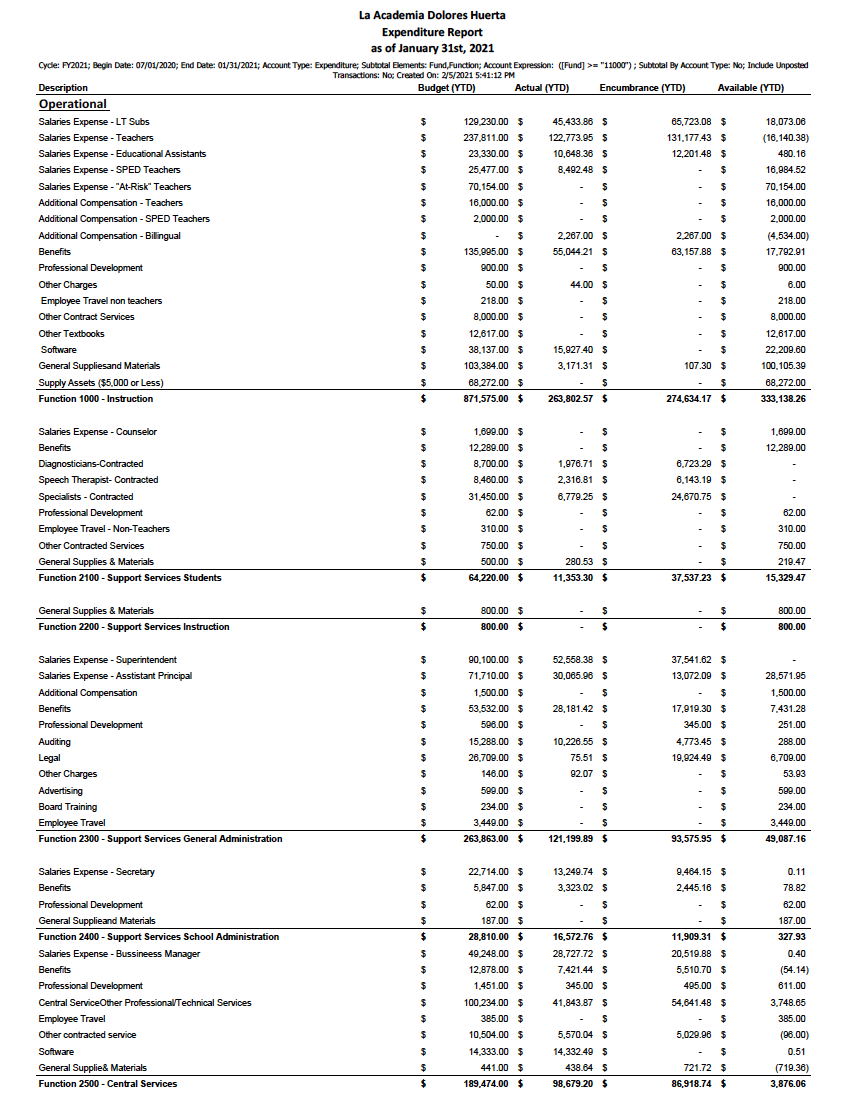 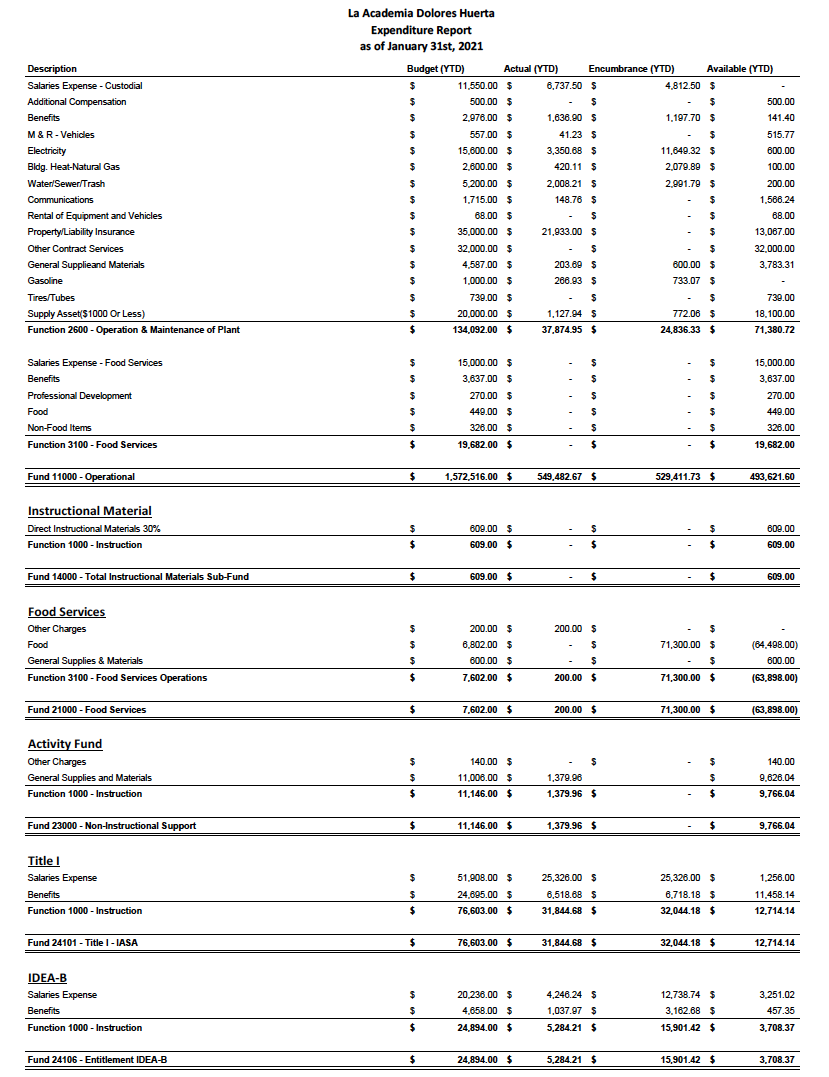 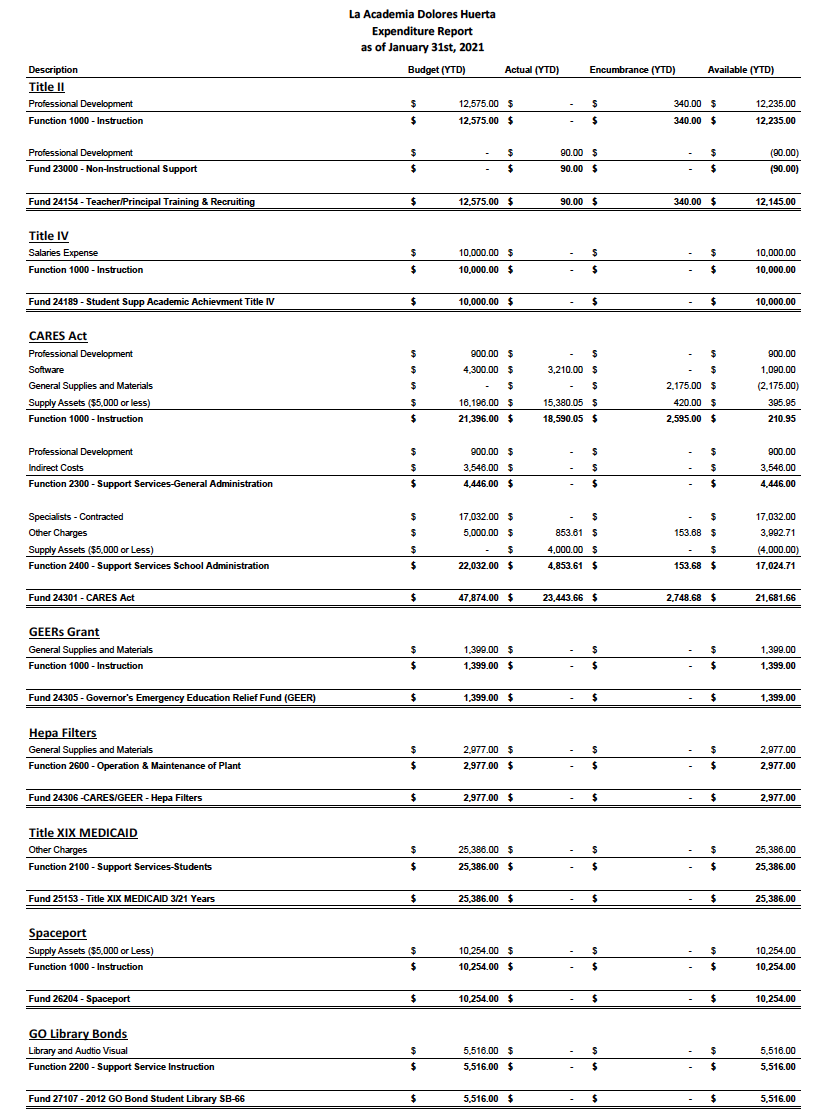 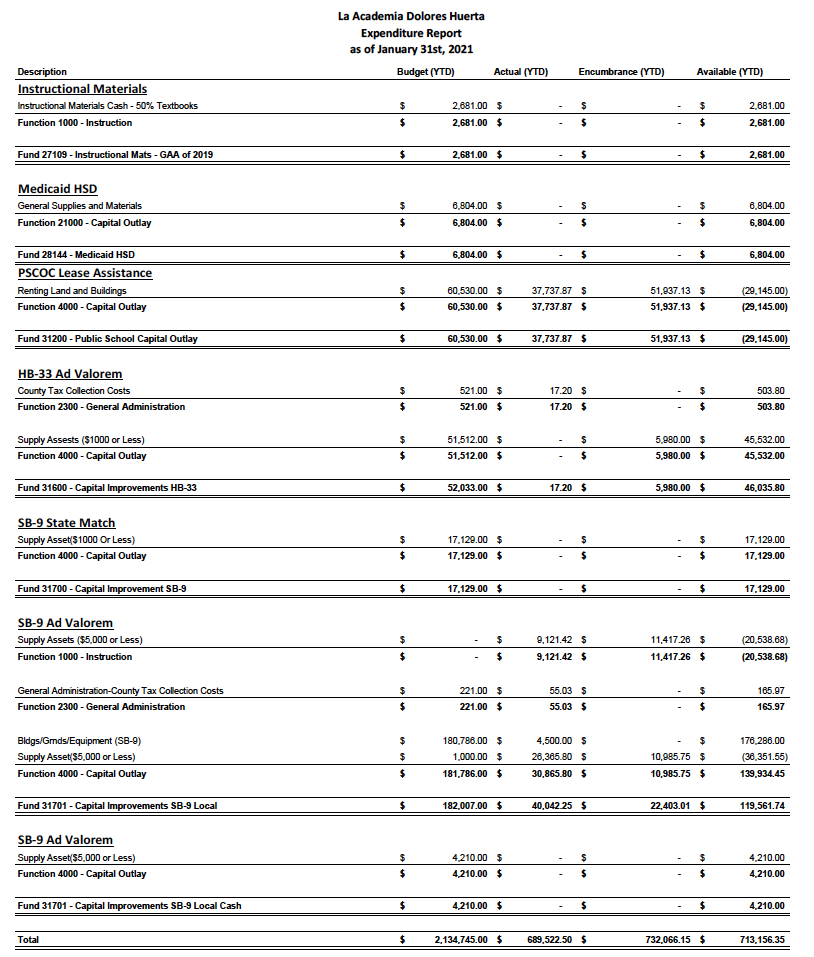 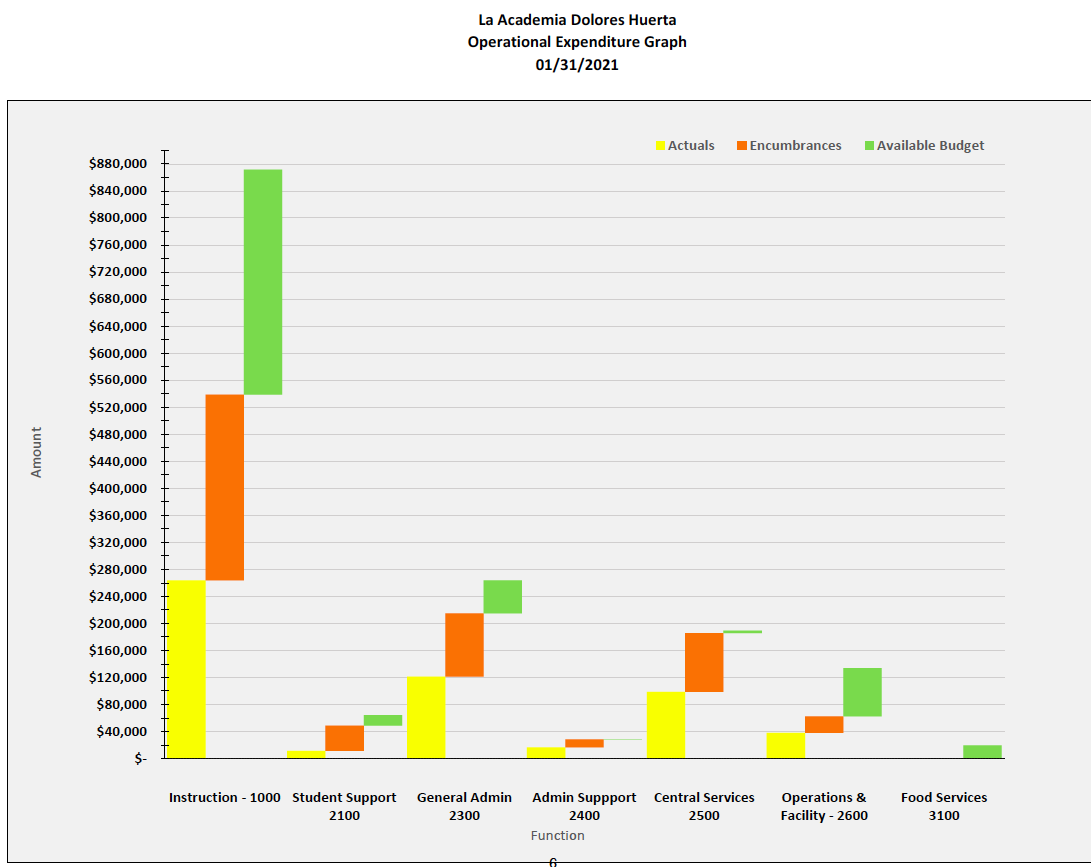 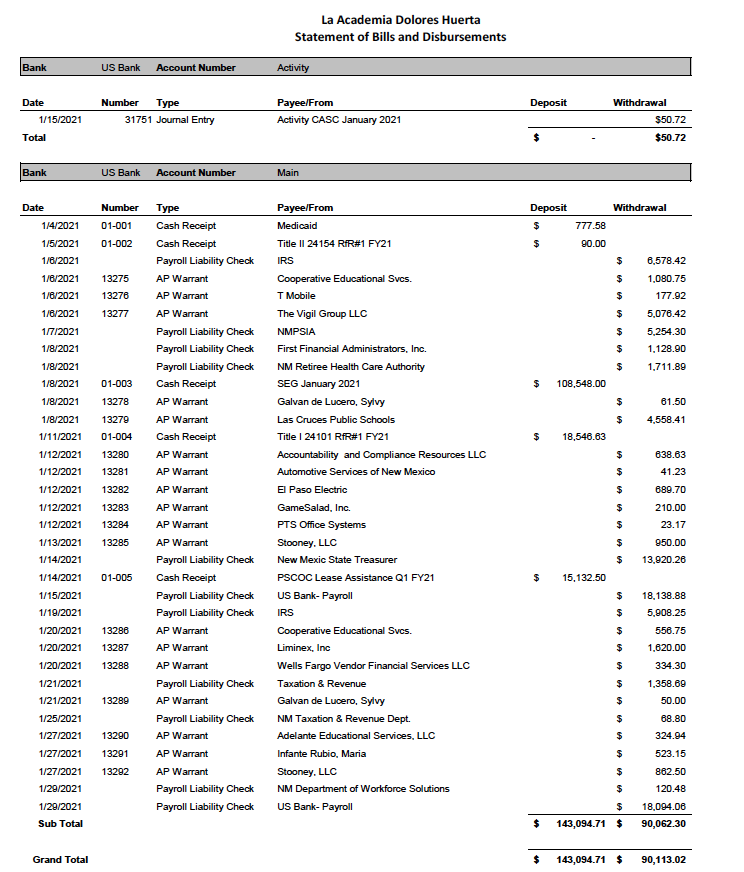 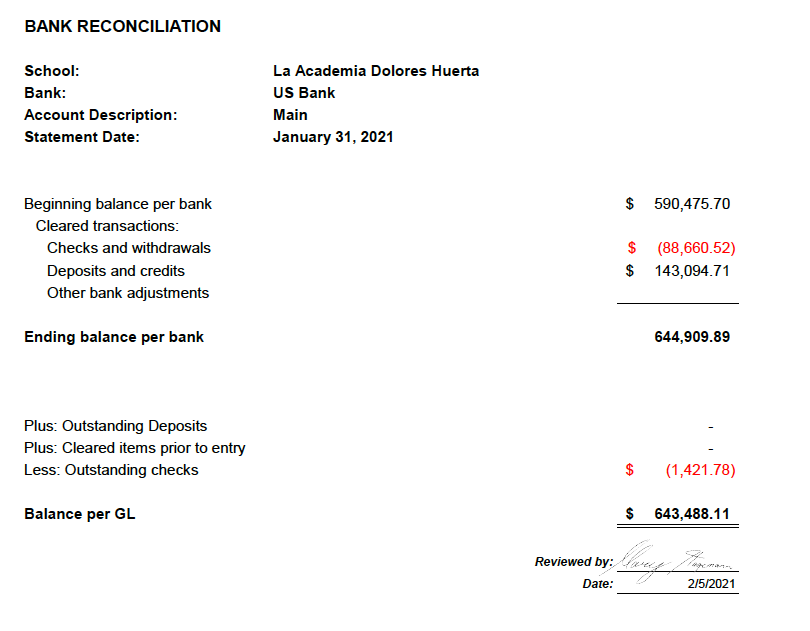 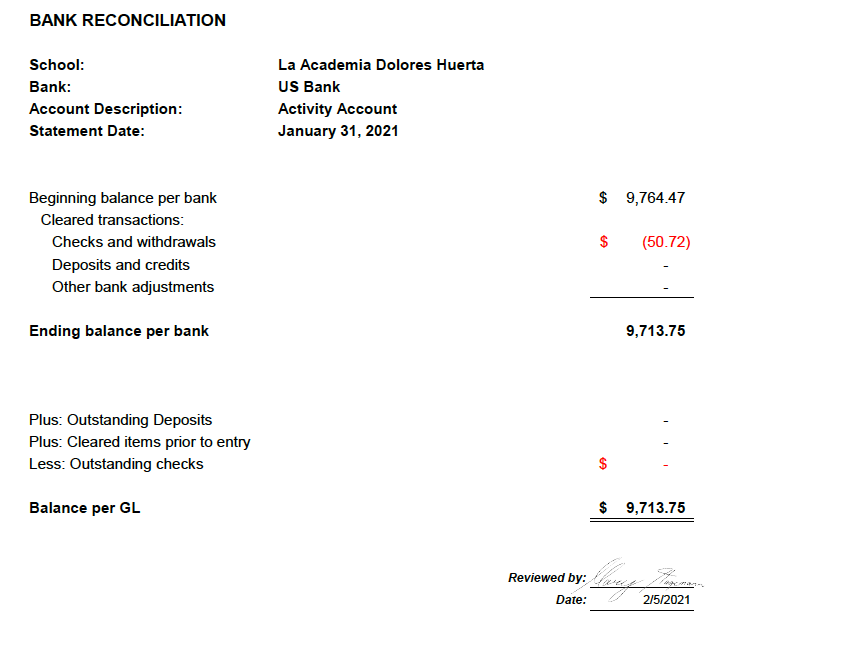 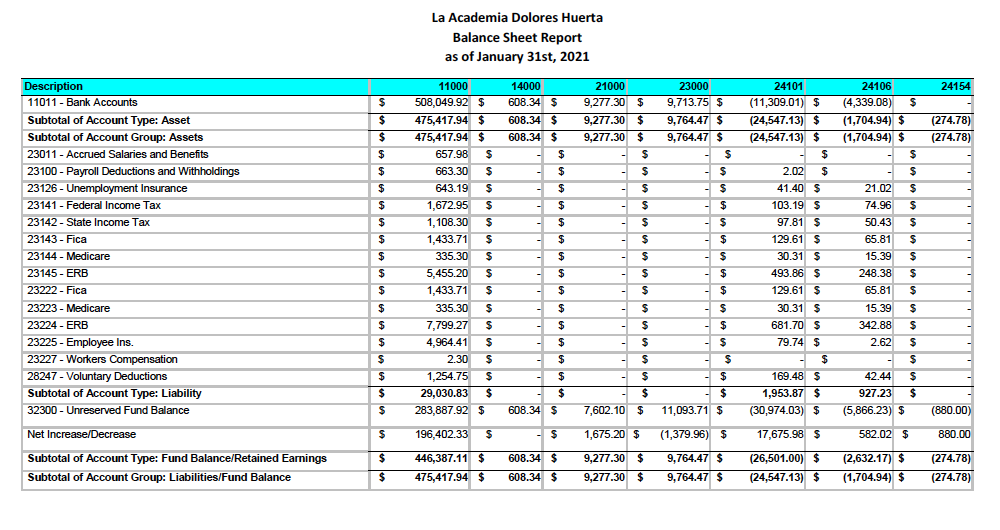 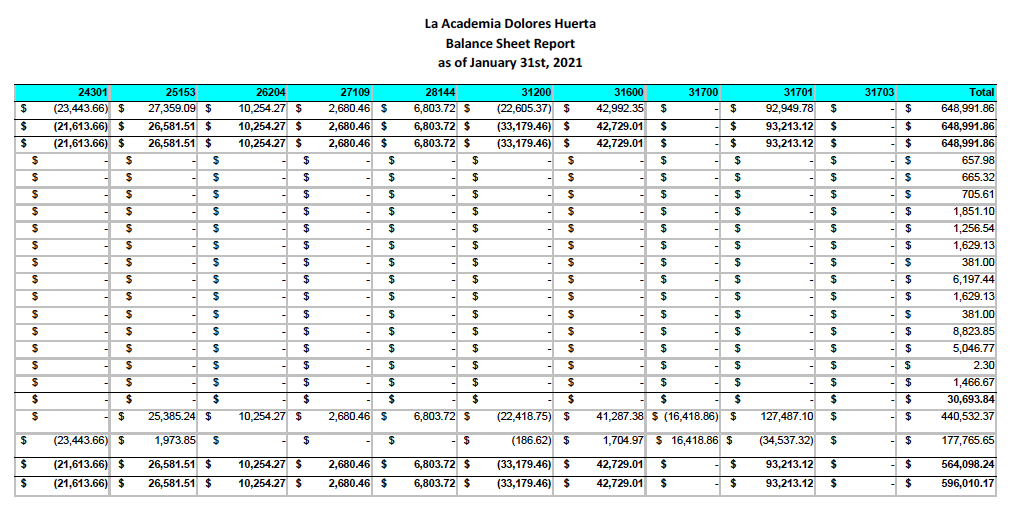 CONFLICT OF INTEREST POLICYDEFINITIONS:For purposes of this policy, “contract” means an agreement or transaction having the value of more than one thousand dollars ($1000) with LADH for:The rendition of services, including professional servicesThe furnishing of any material, supplies or equipmentThe construction, alteration or repair of any public building or public workThe acquisition, sale or lease of any land or buildingA licensing agreementA loan or loan guaranteeThe purchase of financial securities or instrumentsFor purposes of this policy, “immediate family member” means an individual’s spouse, parents, children, or siblings, by consanguinity or affinity, or any other relative who is financially supported.  For purposes of this policy, “Related Entity” means a business enterprise, nonprofit organization, or other entity with respect to which a Governing Council member, Head Administrator, employee or immediate family member of a Governing Council member, Head Administrator, or employee: (i) has a direct or indirect financial interest; (ii) is an officer, director, or employee; or (iii) is otherwise in a position to control the management or decision-making of such entity.  For purposes of this policy, “financial interest” means an ownership interest in a business or any employment or prospective employment for which negotiations have already begun.For purposes of this policy, “substantial interest” means ownership interest of a business that is greater than twenty percent (20%).For purposes of this policy, “anything of value” means any money, property, service, loan or promise, but does not include food and refreshments with a value of less than one hundred dollars ($100) consumed in a day.For purposes of this policy, “Closed Session” means any portion of a Governing Council meeting that is properly closed to the public in accordance with the provisions in the New Mexico Open Meetings Act.  GENERAL PROVISIONS:La Academia Dolores Huerta (LADH) Governance Council (GC), the Head Administrator, and all LADH employees have a duty of loyalty and a duty of care towards LADH.  It is the responsibility of all of these persons to conduct themselves in accordance with the highest standards of integrity, honesty, and fair dealing to preclude conflict between the interest of LADH and their own personal interests.  Likewise, it is the responsibility of LADH to conduct all its business and operations impartially in accordance with all laws and in conformity with the highest ethical and professional standards.  All hiring and other transactions imposing financial and/or legal obligations on LADH shall be made with the best interests of LADH as the foremost consideration.  This policy is intended to supplement but not replace any applicable state and federal laws governing conflict of interest applicable to charter school governing bodies, charter schools, or its employees. PROHIBITED ACTIONS: Under no circumstance may GC members or their immediate family members be employees of LADH, or contract with LADH for professional services or facilities, either directly or as employees/owners/directors/agents of a business or organization.  A person shall not serve as a member of the GC if the person or an immediate family member is an owner, agent of, contractor with or otherwise has a financial interest in a for-profit or nonprofit entity with which LADH contracts directly, for professional services, good or facilities. A violation of this subsection renders the contract between the person or the person’s immediate family member and LADH voidable at the option of the chartering authority, the New Mexico Public Education Department, or the GC.  A person who knowingly violates this subsection may be individually liable to LADH for any financial damage caused by the violation.  CONFLICT OF INTEREST: The GC shall employ independent judgement in performing their duties, deciding all matters on the merits, free of partiality or prejudice and unimpeded by conflicts of interest or other improper influences.  No GC member, Head Administrator or LADH employee shall participate in selecting, awarding, or administering a contract with LADH if a conflict of interest exists.  A conflict of interest exists when the GC member, Head Administrator or employee or an immediate family member of the GC member, Head Administrator, or LADH employee has a financial interest in the entity with which LADH is contracting.  A violation of this subsection renders the contract voidable. A conflict of interest may also occur whenever a GC member, Head Administrator or LADH employee permits the prospect of direct or indirect personal gain (or gain to an immediate family member or Related Entity) to influence improperly his or her judgment or actions in the conduct of LADH.  It is not practical to specify every action that might be considered to raise a conflict of interest.  Consequently, GC members, Head Administrator, and LADH employees should immediately disclose to the GC any circumstance that may give rise to the appearance of a conflict of interest. The following situations have the potential for being an actual or apparent conflict of interest and must be avoided unless the GC member, Head Administrator or LADH employee has brought the issue before the GC for consideration and the GC voted to approve it an open meeting, pursuant to Paragraph 4.4 below:Using confidential information acquired by virtue of their association with LADH for their individual or another’s private gain.Influencing or having the appearance of influencing business with suppliers to LADH, which results in the financial benefit to a GC member, Head Administrator, LADH employee, or his or her immediate family member or a Related Entity.  Participating in selecting, awarding, or administering a contract with LADH if the GC member, Head Administrator or LADH employee or immediate family member of the GC member, Head Administrator or LADH employee has a financial interest in the entity with which LADH is contracting. Participating in deliberations or actions involving that GC member’s, Head Administrator’s or LADH’s employee’s immediate family member or a Related Entity of the GC member, Head Administrator or LADH employee.   Deliberations and Voting on Conflict Issues.In order to avoid conflicts of interest and the appearance of impropriety, GC members shall not participate in open meeting or Closed Session deliberations or votes relating to the discipline of (i) himself or herself; (ii) an immediate family member of the GC member; or (iii) any action or transaction between LADH and an immediate family member or Related Entity of the GC member. A GC member shall disclose any real or potential conflict of interest concerning a pending transaction or matter before the GC to the GC President. If the GC President is the one with the conflict, then he/she will disclose to the GC Vice-President.The matter shall be brought to the attention of the entire GC during a noticed public meeting. The Head Administrator shall not authorize (by approval of a Purchase Order or otherwise) or enter into any proposed transaction or take any action described in Paragraph 4.3. unless and until the action or transaction has first been evaluated and approved by the GC.  The GC may, but shall not be obligated to, approve a proposed action or transaction described in Paragraph 4.3 ONLY if the GC concludes, after review of all pertinent data, that:The transaction is financially no less favorable to LADH than would be available in an arm’s length transaction between unrelated parties;No GC member, Head Administrator or LADH employee will be in a position to influence decisions relating to any transaction between LADH and any Related Entity; The pending transaction/matter does not violate any of the provisions set forth in this policy; The pending transaction or matter to be considered was solicited by a competitive bid, comparable valuations or other process required by the New Mexico Procurement Code or other governing procurement rules; and  The benefits to LADH outweigh any appearance of a conflict of interest. Deliberation of Conflict for LADH Employees.With respect to matters affecting LADH employees, the Head Administrator shall adhere to the following process when determining whether a conflict of interest exists: The LADH employee must disclose in writing the real or potential conflict of interest concerning a pending transaction or matter to the Head Administrator. (If the Head Administrator has the real or potential conflict of interest, consideration of whether a conflict exists must be presented to the GC who will follow procedure pursuant to Paragraph 4.4.)  The Head Administrator shall make a written determination explaining why they determined that there was/was not a conflict of interest. If the Head Administrator determines there is an actual or apparent conflict of interest, the Head Administrator may, but is not required to, approve the transaction if he or she first determines that: The transaction is financially no less favorable to LADH than would be available in an arm’s length transaction between unrelated parties;No GC member, Head Administrator, or LADH employee will be in a position to influence decisions relating to any transaction between LADH and any Related Entity; The pending transaction/matter does not violate any of the provisions set forth in this policy; The pending transaction or matter to be considered was solicited by a competitive bid, comparable valuations or other process required by the New Mexico Procurement Code or other governing procurement rules; and  The benefits to LADH outweigh any appearance of a conflict of interest. The employee will have the opportunity to discuss the Head Administrator’s determination and its consequences. If the employee is not satisfied with the Head Administrator’s determination, he/she may use the employee grievance process. The Head Administrator shall advise the GC of any actual conflict of interest of a LADH employee in matters or transactions relating to LADH business.Violation of Conflict of Interest Policy.  Upon discovery of a violation of this conflict of interest policy, the discovering party shall immediately notify the GC President, the Head Administrator, and members of the GC.  A Special Governance Council meeting shall be scheduled to consider the matter.  In the event the GC decides that there has been a violation of the conflict of interest rules or other abuse of a person’s position at LADH, the GC shall review and recommend appropriate action.  A violation of the conflict of interest policy renders any contract entered into in violation of the policy voidable.  No Effect on New Mexico Per Diem and Mileage Act.  Nothing in this policy shall prevent LADH from paying compensation to a GC member in compliance with the New Mexico Per Diem and Mileage Act. NEPOTISM:The Head Administrator shall not initially employ or approve the initial employment in any capacity of a person who is an immediate family member of the GC or the Head Administrator, or a parent of an LADH student. A GC member who wishes to seek employment with LADH must resign from the GC and must wait one year from his or her resignation effective date prior to being offered or accepting employment with LADH.  GIFTS AND FAVORS:GC members, Head Administrator, and LADH employees shall neither request nor accept gratuities, favors, or anything of value from contractors, parties to sub-agreements, or others that may tend to influence them or appear to influence them in the discharge of their duties.  PROHIBITED SALES FOR EMPLOYEES:LADH employees may not, directly or indirectly, sell or be a party to any transaction to sell any instructional material, furniture, equipment, insurance, school supplies or work under contract to LADH. However, it is not a conflict of interest for LADH employees to contract to perform special services with LADH during time periods wherein service is not required under a contract for instruction, administration, or other employment. CONFIDENTIAL INFORMATION: GC members, Head Administrator, and LADH employees shall not disclose confidential information acquired by virtue of their association with LADH for their individual or another’s private gain. USE OF SCHOOL PROPERTY: GC members, Head Administrator, and LADH employees shall not use LADH time, personnel, equipment, supplies, or goodwill for personal gain.ANNUAL DISCLOSURE STATEMENTS:Every LADH employee, Head Administrator, and GC member shall annually sign a statement (see attached) that affirms such person: 1. Has received a copy of the Conflict of Interest Policy;  2. Has read and understands the policy; and 3. Has agreed to comply with the policy.Conflict of Interest Disclosure FormNAME:_______________________		SCHOOL/GC POSITION:___________________ACADEMIC YEAR: _____________La Academia Dolores Huerta intends that all Governing Council (GC) members, Head Administrator, and school employees not only avoid prohibited conflicts of interest, but also avoid the appearance of a conflicts of interest. To this end, all GC members, Head Administrator, and employees shall disclose if they or any of their immediate family members have a personal interest in any organization that presently conducts business with LADH or might reasonably be expected to do so in the future. This form is designed to identify and disclose all known personal interests. For purposes of this form, please consider a “immediate family member” as: an individual’s spouse, parents, children, or siblings, by consanguinity or affinity, or any other relative who is financially supported by the GC member, Head Administrator, or LADH employee. This disclosure form must be completed annually and updated promptly if any of the information you provide on this form changes.1. Yes 	No 		Are you or any of your family members employed by an organization that conducts business with LADH or that is reasonably expected to conduct business with the LADH in the future? If yes, please list the name of organization(s) and the position(s) held by you or your family member(s) below: Organization:				Family Member:			Position:___________________		__________________		__________________________________		__________________		__________________________________		__________________		_______________2. Yes 	No		 Have you or any of your family members received money, gifts, or free services or discounts from an organization that conducts business with LADH or that is reasonably expected to conduct business with LADH in the future? If yes, please list the name of organization(s) and describe the nature of gift(s), service(s), or discount(s) below: Organization:				Gift/Service/Discount:			___________________		__________________		___________________		_____________________________________		__________________		3. Yes 	No 		Do you or any of your family members occupy a leadership role within another organization that conducts business with LADH or that is reasonably expected to conduct business with LADH in the future? If yes, please list the name of organization(s) and the position(s) held by you or your family member(s) below: Organization:				Family Member:			Position:___________________		__________________		__________________________________		__________________		__________________________________		__________________		_______________4. Yes 	No 		Do you possess any ownership interest of any type in an organization that conducts business with LADH or that is reasonably expected to conduct business with LADH in the future? An ownership interest includes any investments in the organization, any stocks held in the organization, and any partnership interests in the organization. If yes, please list the name of organization(s) and the ownership interest(s) possessed by you or your family member(s) below: Organization:				Interest:			___________________		__________________		___________________		__________________		___________________		__________________		5. Yes 	No 		Are you aware of any other interest possessed by you or a member of your family that would cause you or your family member to experience a financial gain or loss or other personal benefit in LADH’s contracts with an organization that conducts business with LADH or that is reasonably expected to conduct business with LADH in the future? If yes, please list the name(s) of organization(s) and describe the nature of the financial or personal benefit(s) possessed by you or your family member(s) below: Organization:				Financial/Personal Benefit:			___________________		__________________		___________________		__________________		___________________		__________________	I certify that I have read and understand the LADH Conflict of Interest Policy and Procedure. I agree to comply with the policy and promptly update this disclosure form if the information I have provided on this form changes. Name:_____________________________ (please print) Signature:___________________________ Date:_____________Principal’s ReportFeb 11, 2021Current Enrollment:         Still have spaces available for 6th & 7th grade students. (Have 2 Pending Registrations)7 Students Pre-registered for the 2021-2022 School Year.LADH News:Charter Contract Negotiations are scheduled for April 7, 2021Mirna and Mary will begin preliminary processes for budget planning to prepare to submit to PEC for approval once the legislature has finalized all budget items for the coming school year.Cultural Committee Project (CCP)Developing the appreciation campaign for Healthcare & Frontline workers.  Will continue to develop this as the semester progresses.Due to COVID restrictions the CCP hours have been modified for this school year.Reentry Site visit tentatively scheduled for the week of Feb. 16, 2021School Leaders Conference CallFeb 11, 2021Finance Committee met on Thursday, February 11, 2021 (See Finance Report)Student Achievement/ Student News:   Progress reports will be going out next Wednesday.  Tutoring is going well We found a student who had been MIA and are very happy that he is back and safe.Professional Learning Community (PLC):New MLSS requirements and procedures are the focus of current PD.  There are several very large sections that will require the information to be rolled out in phases.Teacher/Staff News:88% of staff will be fully vaccinated by end of day Friday, Feb 12, 2021Upcoming Events:    Working on a Virtual Open House to be held mid-FebruaryFundraisers:  None at this timeCommunity Collaboration:CYFD & Engage NM to help with reaching out to students who have been chronically absent.https://datastudio.google.com/reporting/94792463-c115-4f1f-83d7-16d4e30b1bbe/page/DjD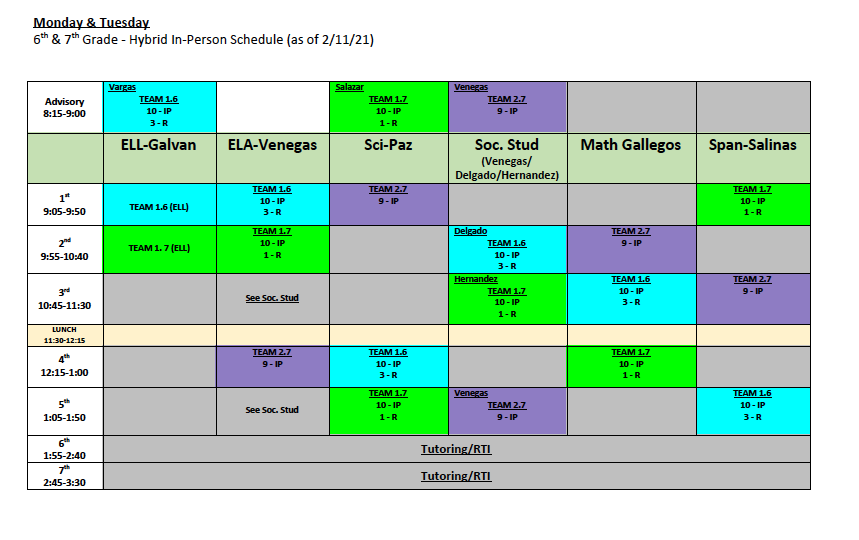 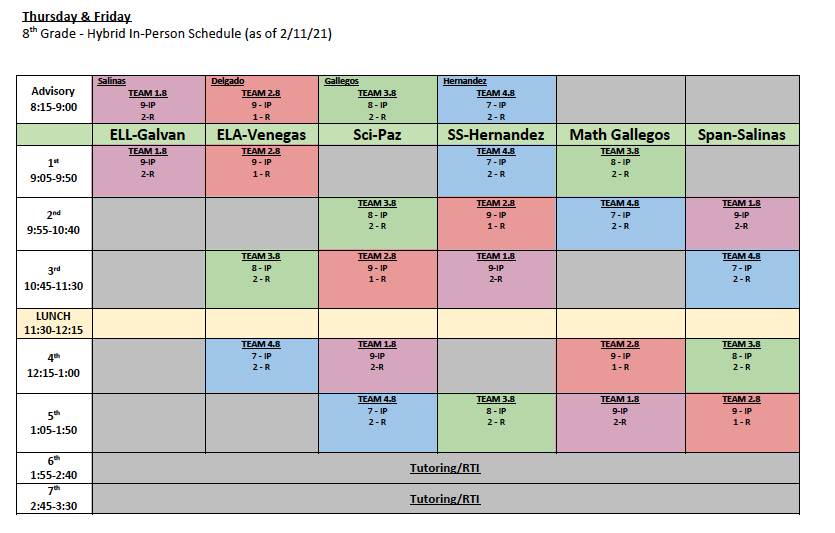 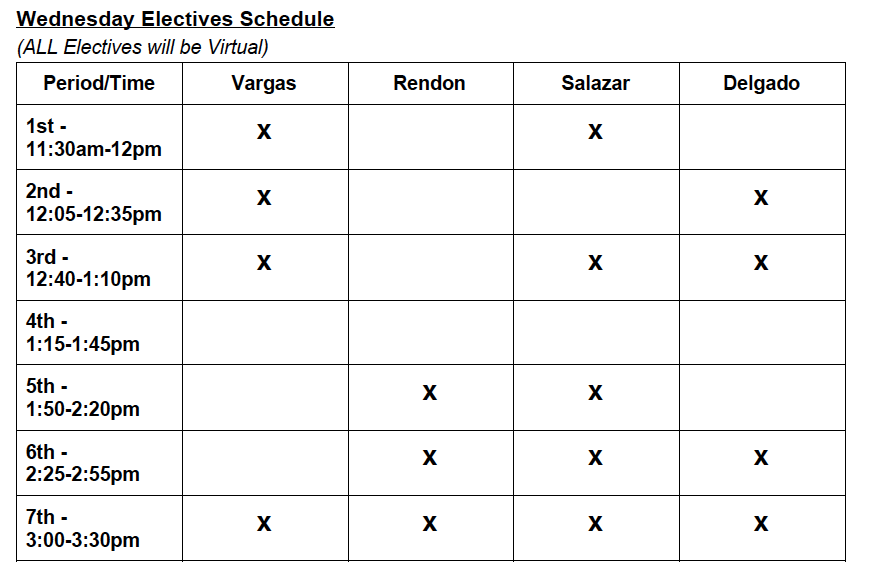 GradeEnrolled6th 137th 208th 40Total73